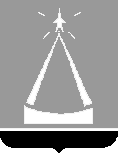 ГЛАВА ГОРОДА ЛЫТКАРИНОМОСКОВСКОЙ ОБЛАСТИРАСПОРЯЖЕНИЕ 22.05.2018  № 106-рг. ЛыткариноО внесении изменений в Регламент работы Рабочей группы по оценке обоснованности закупок и обоснованию начальных (максимальных) цен контрактов для муниципальных нужд города ЛыткариноНа основании Постановления Правительства Московской области от 27.12.2013 №1184/57 «О порядке взаимодействия при осуществлении закупок для государственных нужд Московской области и муниципальных нужд», в целях недопущения случаев неэффективного использования бюджетных средств при реализации мероприятий муниципальной программы «Безопасность города Лыткарино» на 2017-2021 годы, утвержденной постановлением Главы города Лыткарино от  30.12.2016 №920-п:1. Внести изменения в Регламент рабочей группы по оценке обоснованности закупок и обоснованию начальных (максимальных) цен контрактов для муниципальных нужд городского округа Лыткарино, утвержденный Распоряжением Главы города Лыткарино от  08.10.2015 №289-р, дополнив пункт 5 абзацем третьим следующего содержания: «Техническое задание в составе заявки, поданной в целях достижения и реализации мероприятий муниципальной программы «Безопасность города Лыткарино» на 2017-2021 годы, утвержденной постановлением Главы города Лыткарино от 30.12.2016 №920-п,  согласовывается с отделом ГО ЧС и территориальной безопасности Администрации г.Лыткарино.»2. Заместителю председателя рабочей группы по оценке обоснованности закупок и обоснованию начальных (максимальных) цен контрактов для муниципальных нужд города Лыткарино (Д.С.Чичерова) довести настоящее распоряжение до сведения заказчиков города Лыткарино.3.   Контроль за исполнением настоящего Распоряжения оставляю за собой.И.о Главы города Лыткарино	                                                             Л.С.Иванова                                  